РЕШЕНИЕ28 июля 2021 года                                                                                           № 7-4 О внесении изменений в Решение МС от 28.04.2021 №4-5«О внесении изменений в Положение «О бюджетном процессе во внутригородском муниципальном образованииСанкт-Петербурга поселок Комарово»,утвержденное Решением МС от 04.03.2020 №3-3»В соответствии с Бюджетным кодексом Российской Федерации №145-ФЗ от 31.07.1998 г., Федеральным законом «Об общих принципах организации местного самоуправления в Российской Федерации» № 131-ФЗ от 06.10.2003 г., Законом Санкт-Петербурга «Об организации местного самоуправления в Санкт-Петербурге» №420-79 от 23.09.2009 г., Уставом внутригородского муниципального образования Санкт-Петербурга  поселок Комарово, с учетом   предложения Юридического Комитета от 25.06.2021 №15-21-1109/21-0-0, Муниципальный советРЕШИЛ:Внести следующие изменения в Решение МС от 28.04.2021 №4-5 «О внесении изменений в Положение «О бюджетном процессе во внутригородском муниципальном образовании Санкт-Петербурга поселок Комарово», утвержденное Решением МС от 04.03.2020 №3-3» (далее – Решение №4-5):В наименовании и абзаце первом пункта 1 Решения №4-5 исправить техническую ошибку, указав дату принятия изменяемого решения  04.03.2020.В пункте 7 Решения №4-5  исправить техническую ошибку, указав статью 24  вместо статьи 21.2.	Настоящее Решение вступает в силу с момента его официального опубликования.3.	Контроль за исполнения данного Решения оставляю за собой.Глава муниципального образования                                                                               А.С.ЖуравскаяВНУТРИГОРОДСКОЕ МУНИЦИПАЛЬНОЕ ОБРАЗОВАНИЕ САНКТ-ПЕТЕРБУРГА
ПОСЕЛОК КОМАРОВОМУНИЦИПАЛЬНЫЙ СОВЕТШЕСТОГО СОЗЫВА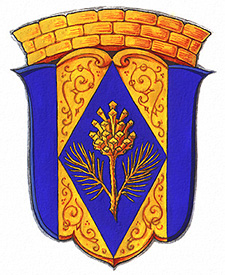 